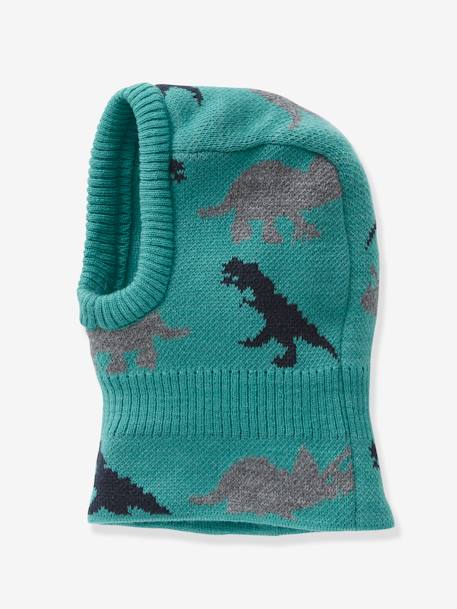 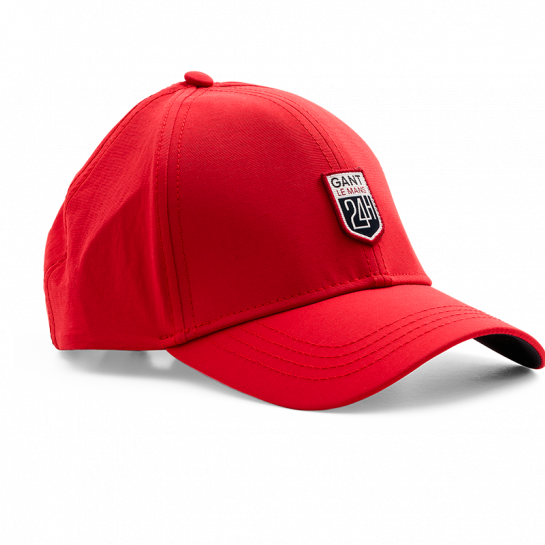 cagoulecasquette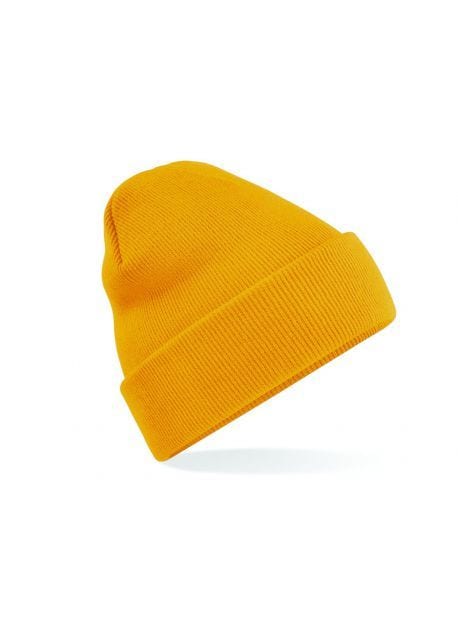 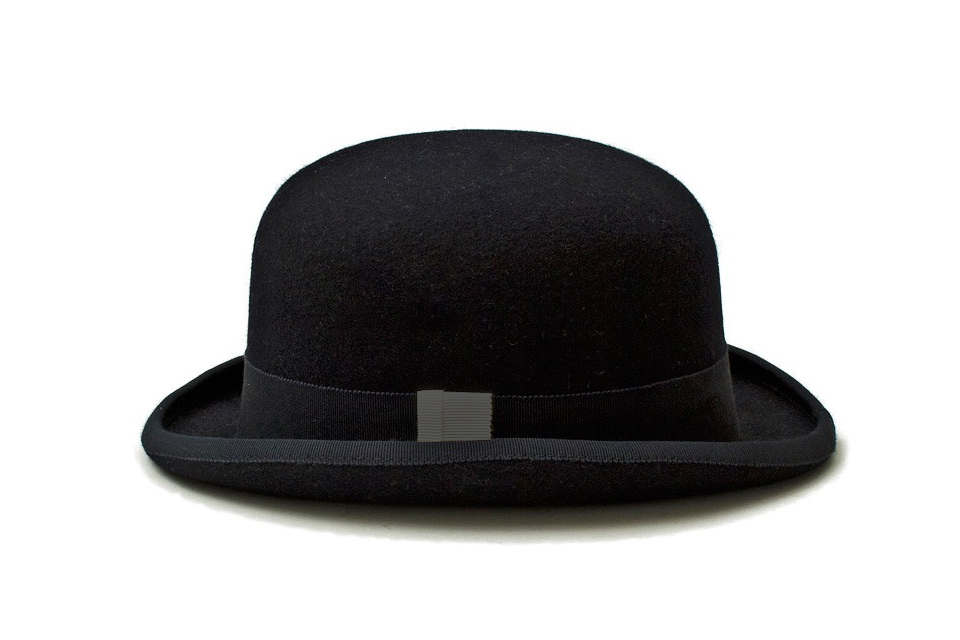 bonnetchapeau melon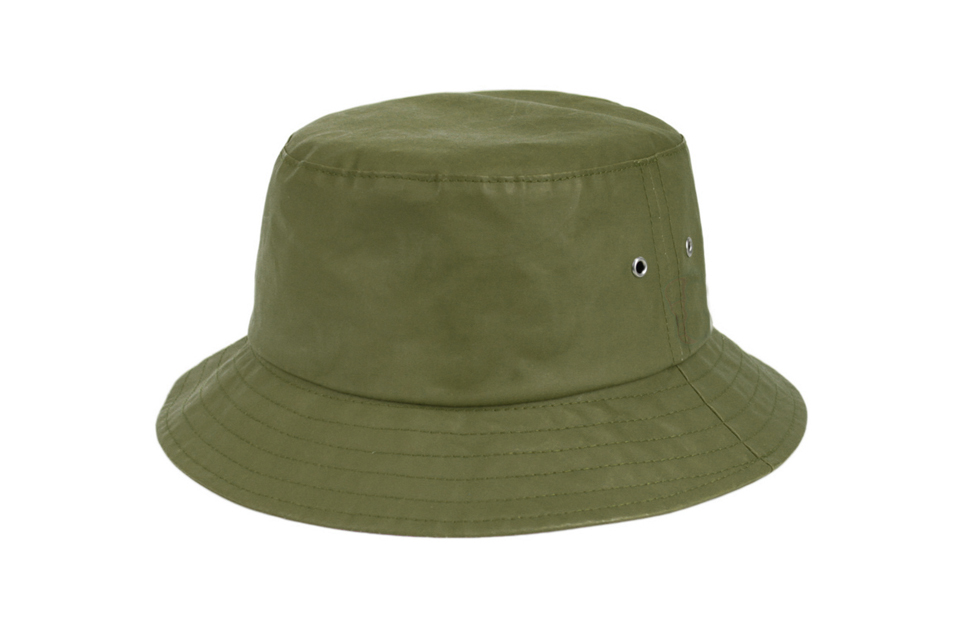 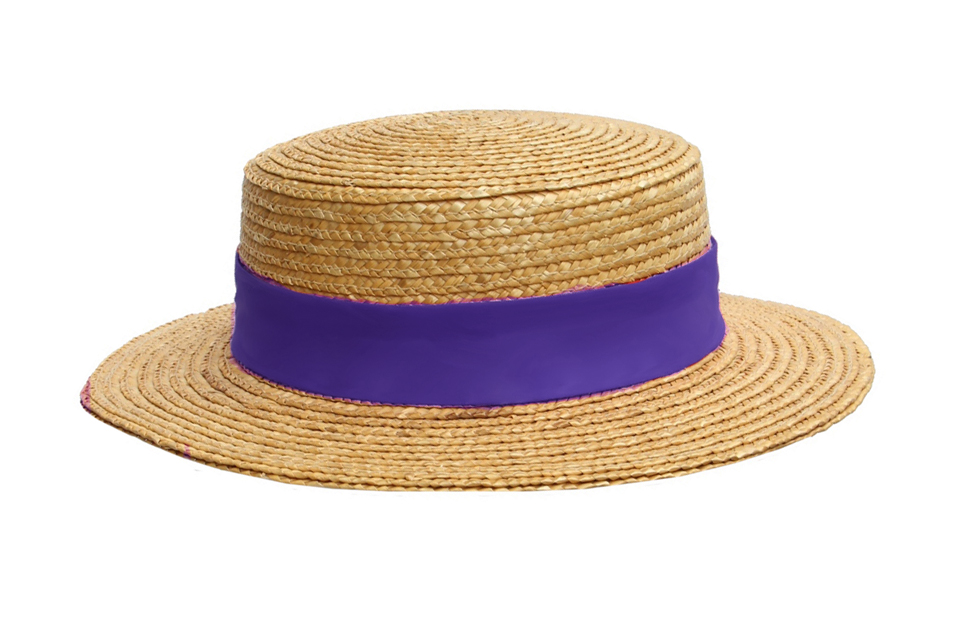 bobcanotier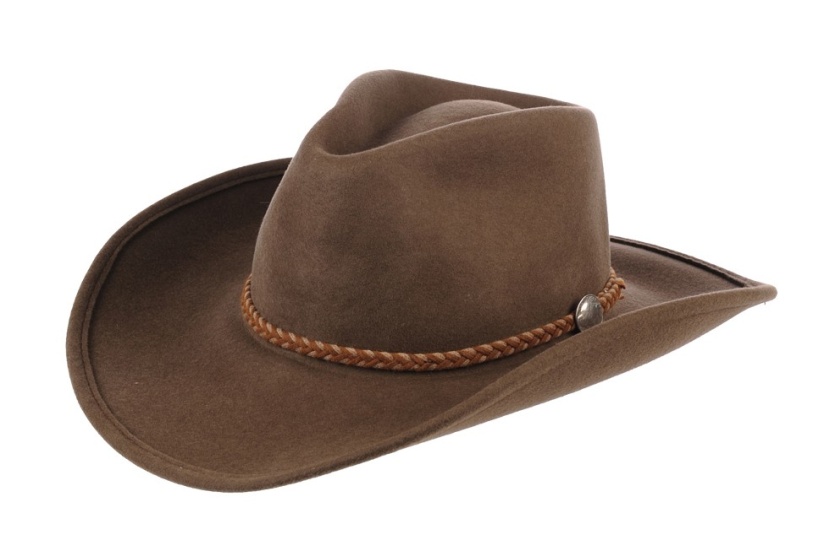 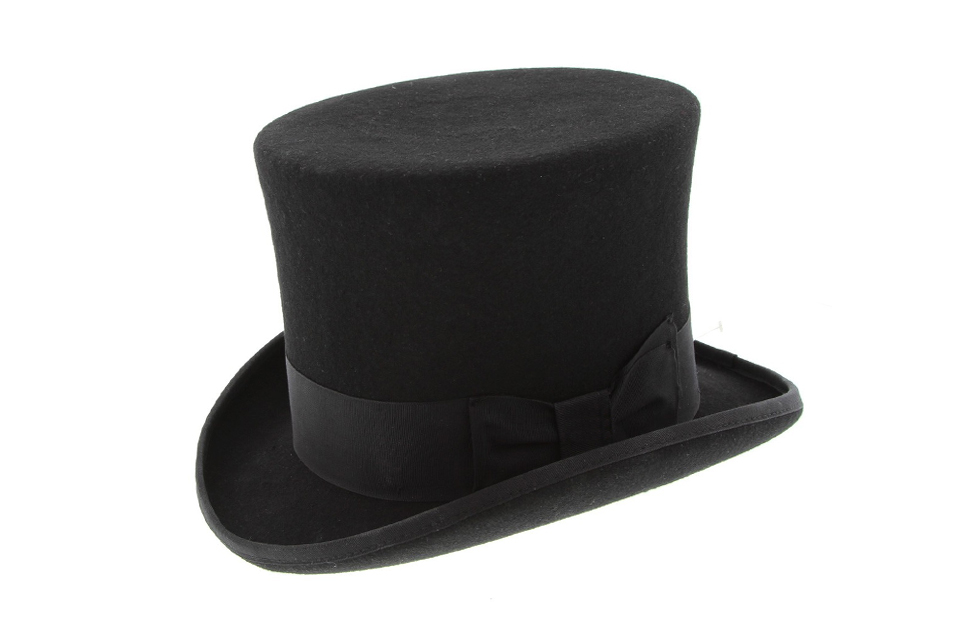 chapeau de cowboyhaut de forme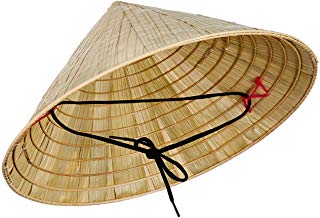 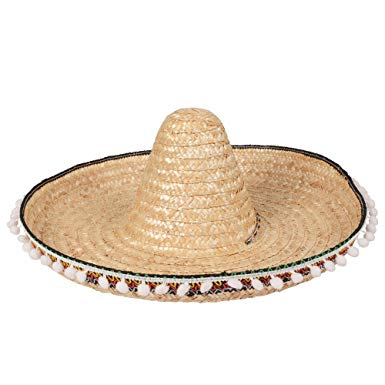 chapeau chinoissombrero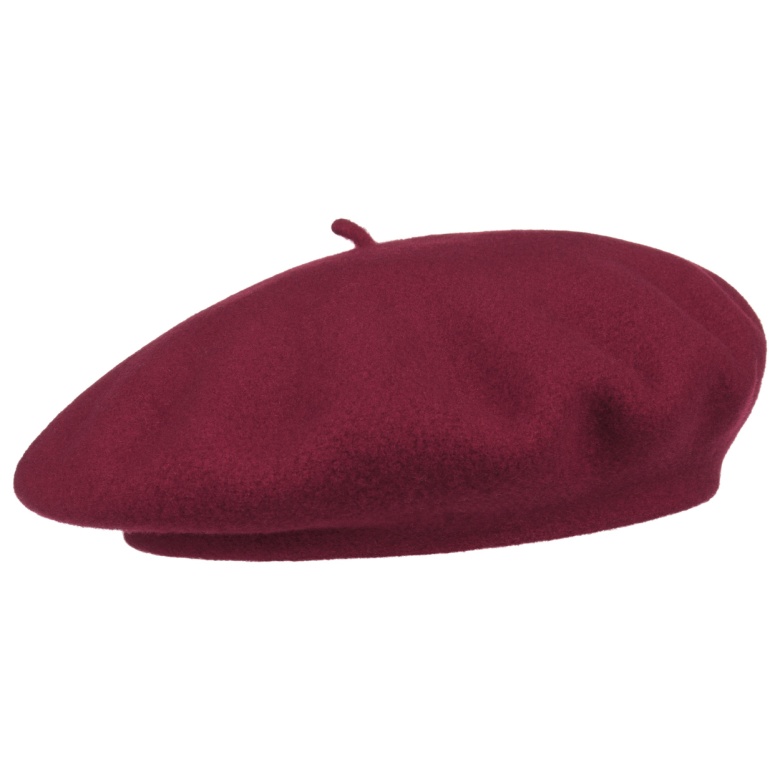 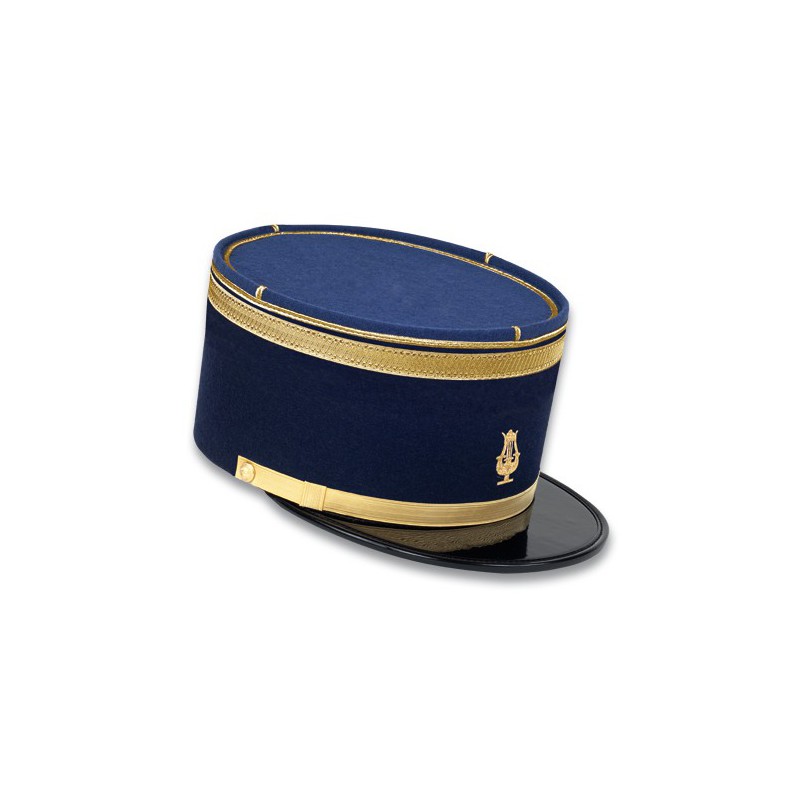 bérêtképiles chapeaux